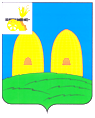 СОВЕТ ДЕПУТАТОВОСТЕРСКОГО СЕЛЬСКОГО ПОСЕЛЕНИЯРОСЛАВЛЬСКОГО РАЙОНА СМОЛЕНСКОЙ ОБЛАСТИРЕШЕНИЕот   31.01.2020                                                                                                   № 4О внесении  изменений  в решение  решение Совета депутатов Остерского сельского поселения Рославльского района Смоленской области от 24.12.2019 № 28  «О бюджете Остерского сельского поселения Рославльского  района Смоленской области   на    2020 год и на плановый период 2021 и 2022 годов» В соответствии с Бюджетным кодексом Российской Федерации, Уставом Остерского сельского поселения Рославльского района Смоленской области, Совет депутатов Остерского сельского поселения Рославльского района Смоленской областиРЕШИЛ:1. Внести в решение Совета депутатов Остерского сельского поселения Рославльского района Смоленской области от 24.12.2019 № 28 «О бюджете Остерского сельского поселения Рославльского района Смоленской области на 2020 год и на плановый период 2021 и 2022 годов» следующие изменения:1) подпункт 2 пункта 1 изложить в следующей редакции:       «2) общий объем  расходов бюджета сельского поселения    в сумме  16939,5 тыс. рублей;»;        2) подпункт 3 пункта 1 изложить в следующей редакции:       «3) дефицит бюджета сельского поселения в сумме 2942,8 тыс. рублей, что составляет 35,3 процента от утвержденного общего годового объема доходов бюджета сельского поселения без учета утвержденного объема безвозмездных поступлений.»;        3) подпункт 1 пункта 2 изложить в следующей редакции:       «1)общий объем доходов бюджета сельского поселения на 2021 год в сумме 14493,7 тыс. рублей, в том числе объем безвозмездных поступлений в сумме 5931,2 тыс. рублей, из которых объем получаемых межбюджетных трансфертов – 5931,2 тыс. рублей, и на 2022 год в сумме 17563,1 тыс. рублей, в том числе объем безвозмездных поступлений в сумме 8852,5 тыс. рублей, из которых объем получаемых межбюджетных трансфертов – 8852,5 тыс. рублей; »;         4) подпункт 2 пункта 2 изложить в следующей  редакции:      «2) общий объем расходов бюджета сельского поселения на 2021 год в сумме 14493,7 тыс. рублей, в том числе условно утвержденные расходы (без учета расходов бюджета сельского поселения, предусмотренных за счет межбюджетных трансфертов из других бюджетов бюджетной системы Российской Федерации, имеющих целевое назначение) в сумме 354,6 тыс. рублей и на 2022 год в сумме 17563,1 тыс. рублей, в том числе условно утвержденные (без учета расходов бюджета сельского поселения, предусмотренных за счет межбюджетных трансфертов из других бюджетов бюджетной системы Российской Федерации, имеющих целевое назначение) в сумме 730,7 тыс. рублей;»;         5) приложение 1 изложить в новой редакции (прилагается);         6) приложение 2 изложить в новой редакции (прилагается);         7) приложение 3 изложить в новой редакции (прилагается);         8) приложение 8 изложить в новой редакции (прилагается);         9) приложение 9 изложить в новой редакции (прилагается);         10) приложение 10 изложить в новой редакции (прилагается);         11) приложение 11 изложить в новой редакции (прилагается);         12) приложение 12 изложить в новой редакции (прилагается);         13) приложение 13 изложить в новой редакции (прилагается);         14) приложение 14 изложить в новой редакции (прилагается);        15) в пункте 12 слова «в 2020 году в сумме 360,0 тыс. рублей» заменить словами «в 2020 году в сумме 333,7 тыс. рублей»;        16) пункт 13 изложить в следующей редакции:        «13. Утвердить объем бюджетных ассигнований на финансовое обеспечение реализации муниципальных программ в 2020 году в сумме 9570,0 тыс. рублей, в 2021 году в сумме 7491,7 тыс. рублей, в 2022 году в сумме 10041,5 тыс. рублей.»;        17) приложение 15 изложить в новой редакции (прилагается);        18) приложение 16 изложить в новой редакции (прилагается);        19) в подпункте 1 пункта 15 слова «в сумме 1578,4 тыс. рублей» заменить словами «в сумме 2021,2 тыс. рублей».        2. Настоящее решение подлежит официальному опубликованию в газете «Рославльская правда» и размещению на официальном сайте Администрации Остерского сельского поселения Рославльского района Смоленской области в информационно-телекоммуникационной сети «Интернет».         3. Контроль исполнения настоящего решения возложить на депутатскую комиссию по бюджету, финансовой и налоговой политике, по вопросам муниципального имущества (А.А. Миронова).Глава муниципального образования Остерского сельского поселения                                              Рославльского района Смоленской области                              С.Г. Ананченков